金丽衢十二校2021学年高三第一次联考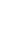 语文试题一、语言文字运用（共20分）1.下列各句中，没有错别字且加点字的注音全都正确的一项是（3分）A.孟晚舟向舷（xián)窗外的群众挥手致意，现场前来迎接她的各界人士挥舞着五星红旗，大家齐呼“欢迎回家”，工作人员还为她准备了一束（sù)玫瑰花。B.透过银幕，我们在雪与火的极端环境中，在血（xuè)与火的残酷鏖（áo)战中，感受到志愿军战士英勇不屈的精神，也真切地懂得了他们何以是“最可爱的人”。C.变异的学科类校外培训，很多是换汤不换药的“超冈抢跑”，不仅加重学生的课业负担（dān)、家长的经济负担，也干扰学校正常的教学秩（zhì)序。D.无论是心怀狮子山下的拼搏精神，还是带着濠江之畔的创业豪情，港澳青年只要不懈奋斗，就一定能让梦想在祖国广袤（mào)的土地上生根发芽、开花结（jié)果。阅读下面的文字，完成2-3题。（5分）清华校友赵伟国将从境外拍卖所得的两千一百枚战国时期的竹简，悉数捐赠给母校。清华大学整合历史、化学、图书馆等学科资源，开始了艰苦卓绝的检视工作。【甲】或整或残的竹片、体正势圆的篆字、古奥迁涩的词句，反反复复地排列组合。【乙】其初步收获之一：便是发现了失传的《尚书》篇章，像《金滕》《康诰》《顾命》等传世本，以及一些前所未见的佚篇。【丙】明代的梅鷟、清初的阎若璩等，他们所有的钩稽决疑至此是否可告一段落，并不是我想在此探讨的。我关心着一个人，一个名曰“伏生”的读书人。他甘冒天下之大不韪，保存了一部中国最古老的历史典籍，在他漫长的一生中，对儒家文化矢志不移的坚守和传播表达了什么呢？关于文化和信仰，这部上古之书留给我们的，又是怎样的思考？2.文段中的加点词，运用不正确的一项是（3分）A.悉数B.钩稽C.冒天下之大不韪D.关于3.文段中画线的甲、乙、丙句，标点有误的一项是（2分）A.甲B.乙C.丙4.下列各句中，没有语病的一项是（3分）A.中方将向上海合作组织国家提供1000个扶贫培训名额，在“丝路一家亲”行动框架内开展相关技术的交流活动，帮助有需要的国家加快建设进度、改善民众生活。B.离开地球的三个月，中国的三名航天员在太空中也一样辛勤“耕耘”，出舱时间累计超过13个小时以上，圆满完成了舱外相关设备组装、全景相机抬升等任务。C.国家卫健委印发《国家重点监控合理用药药品目录调整工作规程》，旨在以加强我国临床合理用药管理为目的，实现安全、有效、经济、适宜的合理用药目标。D.无论是带孩子们走访红色地标，还是将英雄人物请进校园课堂，开学第一课开启一扇窗，让孩子们通过聆听党的故事、英雄的故事，触摸真理的温度和信仰的力量。5.下列各句中，表达得体的一项是（3分）A.小组讨论时，你说：“大家畅所欲言，抛砖引玉，给我很多启发。”B.阅读交流时，你说：“我有两个问题不理解，还请大家不吝赐教。”C.同学发言后，你说：“大家应该向你学习，谈出自己的一得之见。”D.同学捐款后，你说：“感谢大家响应号召，尽了自己的绵薄之力。”6.阅读下面的文字，完成题目。（6分）网络视频是年轻人获取知识的重要途径，像读书、学习等似乎和轻松的视频世界不会产生任何交集的内容，在B站竟然有上亿规模的播放量。通过对B站热门读书类视频的弹幕、评论中提到的作者数量的统计，我们看到，鲁迅是当下最受年轻人欢迎的作家。截至2021年10月，B站共有13655条视频与鲁迅有关，总播放量达到1.7亿人次，点赞和收藏量也分别高达967.8万和420.2万。在视频《醒醒：中华儿女该起床了》中，UP主将社会各界对中国现状的解读剪辑在一起，视频最后一帧是鲁迅的警句“愿中国青年都摆脱冷气，只是向上走……有一分热，发一分光”。这个视频获得了2800多万的点击量和25万多条弹幕，是B站中关于鲁迅的播放最多的视频。有UP主把鲁迅散文诗集《野草》中的16篇散文诗用说唱形式演绎出来，并将说唱与木刻版画交叉剪辑，朗朗上口的原创音乐配上风格化的版画语言，充分调动观看者的视觉和听觉，该视频在B站上的播放量近900万。“鲁迅教你如何“怼人””“干饭人鲁迅”等视频内容。（1)给上文拟一个标题，不超过15个字。（2分）（2)根据上文，分析“鲁迅成为B站最受年轻人欢迎的作家”的原因。（4分）二、现代文阅读（共30分）（一）阅读下面的文字，完成7-9小题。（10分）材料一：互联网平台企业在发展早期对用户和商家都很友善，对商家的抽成不高，对用户甚至进行倒贴式的补贴，目的就是赢得用户和商家，战胜其他平台。作为企业，平台也要盈利，适当的抽成无可厚非。但随着互联网平台企业优势地位的形成，两边通吃的现象愈演愈烈。平台对商家的抽成越来越高，给用户的实惠越来越少，平台上的价格常常高于实体店，演变为一种“技术性牟利”。经过一轮又一轮的烧钱大战而存活下来的互联网平台企业，掌握了大量的用户和商家资源，拥有了顶级流量，成为了对用户和商家都具有话语权的互联网巨头，开始收割流量红利，“大数据杀熟”就是较早进入民众视野的收割方式。互联网平台企业通过分析用户每一次消费记录，掌握用户的消费能力、消费习惯和消费心理等相关信息，“熟客”反而在信息不对称的情况下支付了比“生客”更高的费用。（光明日报《警惕“技术性牟利”沦为翻版大数据杀熟》）材料二：中国传媒大学沈浩教授介绍，消费领域的大数据杀熟，本质上指向“个性化推荐算法”。平台对获取的用户基础数据和行为数据进行分析后，就能给一个用户贴上成千上万个标签，完成用户的数字画像。平台清晰地记录着用户的身份信息、使用喜好、消费习惯等，这样可以方便机器识别，甚至深层次预测用户行为，并在此基础上进行商品推荐。在个性化推荐的基础上，进一步使用深度学习算法后，平台甚至可以摆脱对“用户画像”的依赖。也就是说，不管生客还是熟客，平台瞬间就能完成商品推荐。原本给用户提供便利的互联网＋和大数据云计算，没想到却成了一个杀熟“利器”。在网购中，同物不同价的大数据“杀熟”行为既消耗了卖家诚信，也消耗了买家对品牌的忠诚度和黏性。在这个过程当中，虽然很难断定卖家违反了哪款具体条例，但可以肯定的是，卖家一定违反了诚信经商应有的操守和底线。（北京青年报《大数据“杀熟”套路不可不防》）材料三：禁止“大数据杀熟”，徒法不足以自行，关键还得看落实。就眼下而言，一些现实问题亟待破解。一方面，处罚力度似显不足。国家出台相关政策规定，对有不诚信经营、滥用技术手段设置不公平交易条件等违法违规经营行为的线上经营者，可通过约谈等行政指导方式予以提醒、警示、制止，并责令其限期整改。有的线上经营者实施“大数据杀熟”时间较长且交易涉及消费者众多，如果仅通过行政指导方式进行处理，其处罚和震慑力度显然是不够的。另一方面，“大数据杀熟”的判定标准虽已明确，但如何举证、谁来举证仍是大问题。消费者与经营者就“大数据杀熟”发生纠纷，有必要实行“举证倒置”，对经营者的各种说辞，监管部门也不能听之任之，而必须依法严格核实查处。“大数据杀熟”之所以存在，不仅在于平台拥有数据优势，也在于市场开放性和透明度不足。治理“大数据杀熟”现象，不是要“杀死”大数据，而是要善于借力，形成监管和治理的合力。监管部门应建立和完善大数据网上监管平台，提高对各种隐性“大数据利用”违法行为的查处能力。要积极落实相关规定的要求，将消费评价权保障、信息使用等纳入重点监管和治理范畴，与时俱进升级监管手段，切实维护消费者合法权益，打造让消费者放心与满意的互联网法治环境。（CCTV《治理“大数据杀熟”重在对症下药》）7.下列对材料中“大数据杀然”的相关理解，正确的一项是（3分）A.互联网平台企业都掌握大量的用户和商家资源，拥有顶级流量之后，他们开始收割流量红利，“大数据杀熟”就是最早进入民众视野的收割方式。B.消费领域的“大数据杀熟”本质上指向“算法”，平台对所掌握的用户的相关数据进行分析，完成对用户的数字画像，在此基础上实现商品推荐。C.在深度学习算法之后，互联网平台不再依赖“用户画像”，无论是生客还是熟客，平台都可以向他们进行商品推荐，“杀熟”的对象不再是“熟客”。D.互联网平台企业能实现“杀熟”，原因之一是信息不对称，平台掌握用户的消费能力、消费习惯和消费心理等信息，这反而使“熟客”支付更高费用。8.下列对材料相关内容的理解和分析，不正确的一项是（3分）A.互联网平台企业在发展早期对用户和商家很友善，但部分企业经过多轮烧钱大战存活下来成为商业巨头后，“大数据杀熟”就成了商业垄断的必然结果。B.线上经营者在利用“大数据杀熟”获利的过程中，违反了经营者应有的操守和底线，他们的行为既消耗了卖家诚信，也消耗了买家对品牌的忠诚度和黏性。C.想要禁止网络经营者的“大数据杀熟”行为，仅对不诚信经营、滥用技术手段设置不公平交易条件等违法经营行为的经营者进行行政指导，显然是不够的。D.治理“大数据杀熟”现象，不是要“杀死”大数据，监管部门要建立和完善大数据网上监管平台，提高对各种隐性“大数据利用”违法行为的查处能力。9.如何禁止“大数据杀熟”？结合材料加以概括（4分）（二）阅读下面的文字，完成10-13题。（20分）王全汪曾祺马号今天晚上开会。原来会的主要内容是批评王升，但是临时不得不改变一下，因为王全把王升打了。王全，又叫瞎王全，又叫偢六（这地方管缺个心眼叫“愀”，读作“俏”）。叫他什么都行，他都答应的。他并不瞎。只是有非常严重的砂眼，已经到了睫毛内倒的地步。这已经有好些年了。因此落下一个瞎王全的名字。这人很有意思。每天晚上他都跑到业余剧团来，－在农闲排戏的时候。有时也帮忙抬桌子、挂幕布，大半时间都没事，就定定地守着看，嗬嗬地笑，而且不管妨碍不妨碍排戏，还要一个人大声地议论。那议论大都非常简短：“有劲！”“不差！”最常用的是含义极其丰富的两个字：“看看！”不知道究竟为什么，他不当饲养员了。这人是很固执的，说不当就不当，而且也不说理由。他跑到生产队去，说：“哎！我不喂牲口了，给我个单套车，我赶车呀！”马号的组长跟他说，没用；生产队长跟他说，也没用。队长去找所长，所长说：“大概是有情绪，一时是说不通的。有这样的人。先换一个人吧！”于是就如他所愿，让他去赶车，把原来在大田劳动的王升调进马号喂马。他的车来了，老远就听见！不是听见车，是听见他嚷。他不大使唤鞭子，除非上到高顶坡上，马实在需要抽一下，才上得去，他是不打马的。不使鞭子，于是就老嚷：“喔喝！喔喝！咦喔喝！”我问过他为什么不当饲养员了，他不说，说了些别的话，片片段段地。他说得最激动的是关于黑豆。他说得这东西简直像是具有神奇的效力似的。说是什么东西也没有黑豆好。三斗黄豆也抵不上一斗黑豆，不管什么牲口，拿上黑豆一催，一成黑豆，。三成高粱，包管就能吃起来，可是就是没有黑豆。我对于黄豆、黑豆，实在一无所知，插不上嘴，只好说：“你要是真有意见，可以去跟刘所长提。”“他会管么？这么芝麻大的事？”“我想会。”过了一些时，他真的去跟刘所长去提意见了。这可真是一个十分新鲜、奇特、出人意料的意见。不是关于黑豆的，要大得多。那天我正在刘所长那里。他一推门，进来了：“所长，我提个意见。”“好啊，什么意见呢？”“我说，我给你找几个人，把咱们所里这点地包了：三年，我包你再买这样一片地。说的！过去地主手里要是有这点地，几年工夫就能再滚出来一片。咱们今天不是给地主做活，大伙全泼上命！俺们为什么还老是赔钱，要国家十万八万的往里贴？不服这口气。你叫他们别搞什么试验研究了，赔钱就赔在试验研究上！不顶！俺们祖祖辈辈种地，也没听说过什么试验研究。没听说过，种下去庄稼，过些时候，拔起来看看，过些时候，拔起来看看。可倒好，到收割的时候倒省事，地里全都光了！没听说过，还给谷子盖一座小房！你就是试验成了，谁家能像你这么种地啊？嗯！都跑到谷地里盖上小房？瞎白嘛！就这个意见，没啦！”刘所长尽他说完，一面听，一面笑。完了跟他解释，还让他去上业余文化班。刘所长走了，他指指他的背影，说：“看看！”一缩脑袋，跑了。这是春天的事。这以后我调到果园去劳动，果园不在所部，和王全见面说话的机会就不多了。知道他一直还是在赶单套车，他的砂眼已经非常严重。他到医院开刀了，手术很成功，现在每天去换药。因为王升喂马是夜班，白天没事，他俩都住在马号，所以每天由王升领着他去。过了两天，纱布拆除了，王全有了一双能够睁得大大的眼睛！拆了纱布，他眼球还有点发浑，刘所长叫他再休息两天，暂时不要出车。就在这两天里，发生了这么一场事，他把王升打了。原来王全发现，王升偷马料！他早就有点疑心，没敢肯定。这一阵他眼睛开刀，老在马号里呆着，仿佛听到一点动响。不过也还不能肯定。这两天他的纱布拆除了，他整天不出去，原来他随时都在盯着王升哩。果然，昨天夜里，他看见王升在门背后端了一大碗煮熟的料豆在吃！他居然沉住了气，没有发作。因为他想：单是吃，问题还不太大。今天早上，他乘王升出去弄甜菜的时候，把王升的大枕头拆开：－里面不是塞的糠皮稻草，是料豆！一不做二不休，翻开他那包袱，里边还有一个枕头，也是一枕头的料豆。－本来他带了两个特大的枕头，却只枕一个；每回回去又都把枕头带回去，这就奇怪。“嗯！”王全把他的外衣脱了，等着。王升从外面回来，一看，包袱里东西摊得一床，枕头拆开了；再一看王全那神情，连忙回头就跑。王全一步追上，大拳头没头没脑地砸下来，打得王升孩子似地哭，爹呀妈的乱叫，一直到别人闻声赶来，剪住王全的两手，才算住。这样，今的会的内容不得不变一下，至少得增加一点。但是改变得也不多。这次会是一个扩大的会，除了马号全体参加外，还有曾经领导过王升的各个组的组长，和跟他在一起干过活的老子，除了与为会升，也说了王全。重点还是在王升，说到王全，大都是带上一句：——“不过打人总是不对的，有什么情况，什么意见，应当向领导反映，由领导来处理。”关于王升，可就说起来没完了。他撒下一块秧来就走这一类的事原来多着哩，每个人一说就是小半点钟！因此这个会一直开到深夜。我离开这个农业科学研究所已经好几个月了，王全一直在喂马。灯光照见槽头一个一个马的脑袋。它们正在安静地、严肃地咀嚼着草料。时不时的，喷一个响鼻，摇摇耳朵，顿一顿蹄子。偢六——王全，正在夹着料笸箩，弯着腰，无声地忙碌着，或者停下来，用满怀慈爱的、喜悦的眼色，看看这些贵重的牲口。王全的胸前佩着一枚小小的红旗，这是新选的红旗手的标志。“看看！”一九六二年五月（有删改）10.概括王全主要性格特点。（4分）11.赏析画线句的语言特色。（4分）12.赏析小说叙事艺术。（6分）13.“看看”一词在文中多次出现，探究其用意。（6分）三、古诗文阅读（共40分）（一）阅读下面的文言文，完成14-18题。（20分）重修阙里庙记归有光隆庆三年，阙里重修先圣庙成。某官某，以书币走京师，来请记于丽牲之碑。先是，嘉靖四十二年，衍圣公某，以庙之圮告于巡抚都御史张某，方行相度，以用之不赢而止。及是年，巡抚都御史姜廷颐，巡按监察御史罗凤翔、周咏，与藩臬诸君，会议捐岳祠之香税，与司之赎锾，得一千六百，其役人则用州县过更之卒，而以兖州府通判许际可董其役。知府张文渊时督视之。经始于仲夏，岁尽而讫工，轮奂规模，视昔若增。左布政使某，左参政吴承焘，副使吴道会，皆首为赞议者也。唯先圣生于尼山，讲学于泗上，殁而葬于此。其地初名阙里，后亦曰孔里。先圣之殁，弟子庐其冢上而不忍去。鲁人从而家者，百余室。而鲁世世相传，以岁时奉祠，诸儒讲礼、乡饮、大射于其间。汉高祖自淮南还，过鲁，以太牢祠。其后人主登封巡狩，无不过而拜。我太祖高皇帝龙兴海内，干戈未戢，亟命遣祭、绍封子孙，修饬其祠宇。列圣承统，世世增修。今天子隆庆之元年，御正殿传制，遣官告祭，而车驾临幸太学，亲释奠，命儒臣坐讲。海内慕学之士，喁喁向风。圣人之道，益以光大。则鲁之有司，与其有事兹土者今兹之举，固所以虔奉先圣，亦以宣明圣天子之德意，不可以不记。夫今夫子之庙学，遍于天下。而深山穷徽，皆知诵法其书。其在天之灵，无所不之也。然孟子曰：“近圣人之居若此其甚也。”荀子曰：“学莫便乎近其人。”盖孔子殁数百年矣，学者至观其庙堂车服礼器，诸生习礼其家，有低回而不能去者；固以想象于远，不若景慕于近之为切也。抑诸君子知虔奉圣人矣，亦岂徒事于其外乎？昔者子游闻诸夫子曰：“君子学道，则爱人；小人学道，则易使也。”夫不知学道，则施于喜怒哀乐，无一而当其则，必不能有望于安上治民，而移风易俗也。颜渊问仁，夫子告以克己复礼。及请其目，夫子则曰：“非礼勿视，非礼勿听，非礼勿言，非礼勿动。”以颜子之资，犹“请事斯语”以终其身。以颜子而夫子使之治天下国家，以为不可一日而离于礼乐法度之中。此即克已复礼之义也。后之学者于视听言动已之身不能治何以谓之学道故观感于圣人者求仁为近求仁以学颜子为近。余嘉是役之成也，敬述所闻，以申告学者云。14.对下列句子中加点词语的解释，不正确的一项是（3分）A.会议捐岳祠之香税               会议：会聚商议B.而以兖州府通判许际可董其役     董：理解C.弟子庐其冢上而不忍去           庐：建造房屋D.而深山穷徼                     微：边塞15.下列各组句子中，加点词的意义和用法相同的一组是（3分）A.以用之不赢而止     以乱易整B.殁而葬于此         蟹六跪而二螯C.鲁人从而家者       求人可使报秦者D.夫今夫子之庙学     不知老之将至16.下列对原文有关内容的概括与赏析不正确的一项是（3分）A.衍圣公在嘉靖四十二年将孔庙坍圮之事上报给当时的巡抚，因资金缺乏未能整修，这一年姜廷颐等官员经过多方集资，完成了对孔庙的修缮。B.历代帝王都崇奉孔子，太高祖皇帝朱元璋征战天下，战争未结束就开始修缮孔庙，派人祭孔，对孔子的后代进行封赏，孔子的思想得以不断发扬光大。C.作者认为国家主持修缮孔庙，既宣扬了国家的统治思想，也为后世学者提供了瞻仰孔子、学习儒学的场所，同时也指出尊孔之义在于学其思想。D.归有光的散文主张复古同时又联系现实生活，追求平淡雅洁、自然淳朴的语言风格，本文以叙事为主，兼以抒情、议论，内容真实，情感真挚。17.用“／”给文中画波浪线的部分断句。（3分）后 之 学 者 于 视 听 言 动 己 之 身 不 能 治 何 以 谓 之 学 道 故 观 感 于圣 人 者 求 仁 为 近 求  仁 以 学 颜 子 为 近 18.把文中画线的句子翻译成现代汉语。（8分）（1)经始于仲夏，岁尽而讫工，轮奂规模，视昔若增。（4分）（2)抑诸君子知虔奉圣人矣，亦岂徒事于其外乎？（4分）（二）阅读下面这首词，完成19-20题。（8分）踏莎行宋·洪迈院落深沉，池塘寂静。帘钩卷上梨花影。宝筝拈得雁难寻①,篆香消尽山②空冷。钗凤斜攲，鬓蝉不整。残红立褪慵看镜。杜鹃啼月一声声，等闲又是三春尽。【注】①宝孥拈得雁难子：“雁”字连”记，说指等而上永弦的柱，参差斜列如雁行，称“雁柱”，柱可以左右移动，以调节音高。②山，指画屏上的山。（2分）。19.本词上阕重在写景，写景顺序是_______：下阕重在写人，描摹人物的_____20.赏析本词的划线句。（6分）（三）阅读下面的材料，完成21-22题。（6分）材料一：子谓颜渊曰：“用之则行，舍之则藏，惟我与尔有是夫！”子路曰：“子行三军，则谁与？”子曰：“暴虎冯河，死而无悔者，吾不与也。必也临事而惧，好谋而成者也。”（《论语·述而》）材料二：有上勇者，有中勇者，有下勇者。仁之所在无贫穷，仁之所亡无富贵；天下知之，则欲与天下同苦乐之；天下不知之，则傀然独立天地之间而不畏：是上勇也。贤者敢推而尚之，不肖者敢援而废之：是中勇也。不恤是非然不然之情，以期胜人为意：是下勇也。（《荀子·性恶》）21.《论语》先进篇将孔子弟子分为“四科”，其中子路属于_______科，“暴虎冯河”比喻________。（2分）22.结合材料分析孔子与荀子关于“勇”的论述。（4分）（四）古诗文默写。（6分）23.补写出下列名句名篇的空缺部分。（只选三小题）（6分）（1)夫如是，________，________。既来之，则安之。（《论语·季氏》）（2)_________，________。驽马十驾，功在不舍。（荀子《劝学》）（3)桑之未落，__________。________，无食桑葚。（《诗经·氓》）（4)恨相见得迟，怨归去得疾。______，________。（王实甫《西厢记》）（5)且矫诏纷出，__________，__________，不敢复有诛治。（张溥《五人墓碑记》）四、作文（60分）24.阅读下面文字，根据要求作文。（60分）材料一：广西农村的一位80后唐尚珺，2009年第一次参加高考，其后复读十二年，为清华梦而努力。2016年，他曾经被中国政法大学录取，但最终没有报到入学。已经33岁的他，决定“明年再考最后一次”。材料二：人社部发布的《2021年第二季度全国招聘大于求职“最缺工”100个职业排行》显示，约有半数职业都与制造业相关，其中，焊工、车工、电工、机械制造工程技术人员、金属材料工程技术人员等位列稀缺岗位前十名。上述材料引发你怎样的思考？请写一篇文章表达你的看法。【注意】①角度自选，立意自定，题目自拟。②明确文体，不得写成诗歌。③不得少于800字。④不得抄袭、套作。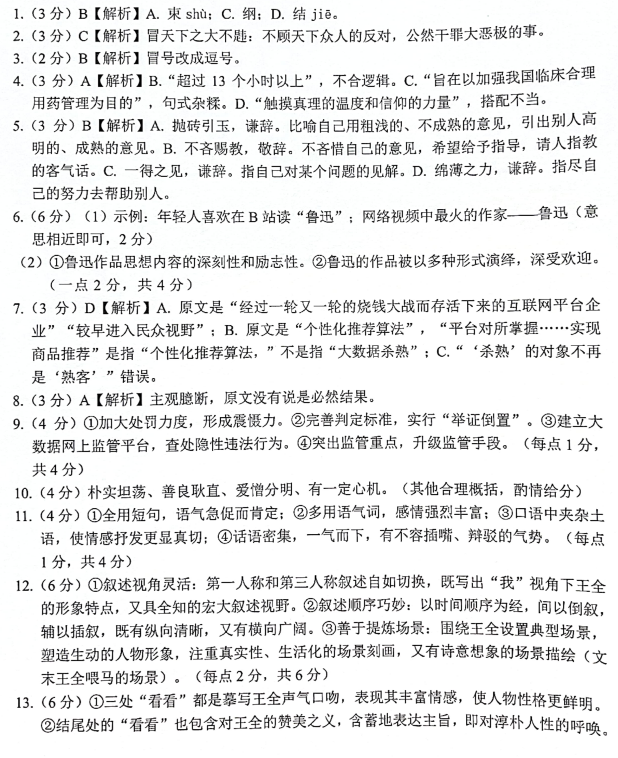 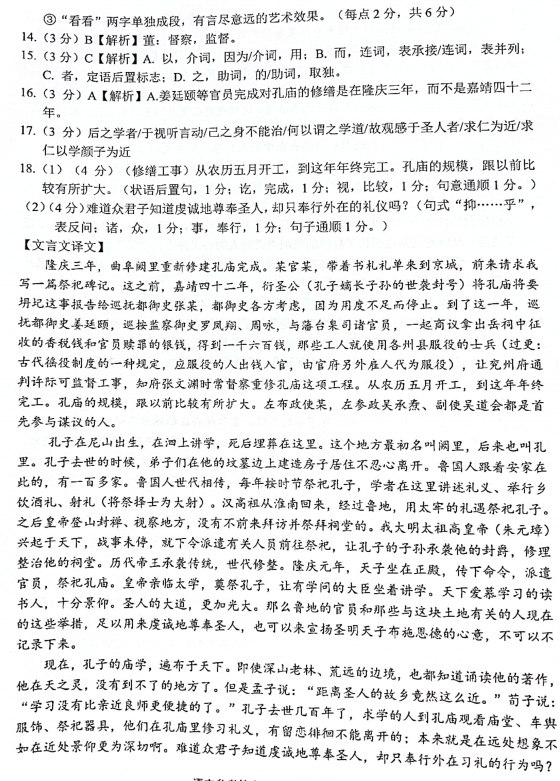 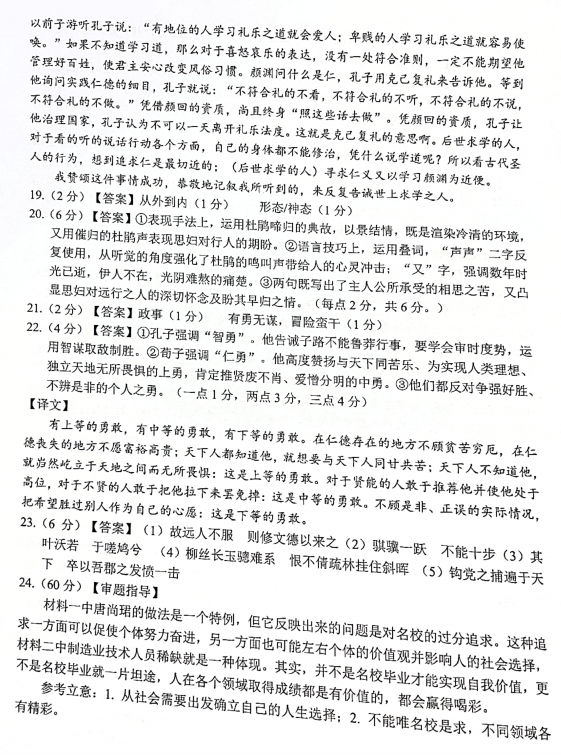 